Superposition FAQ 2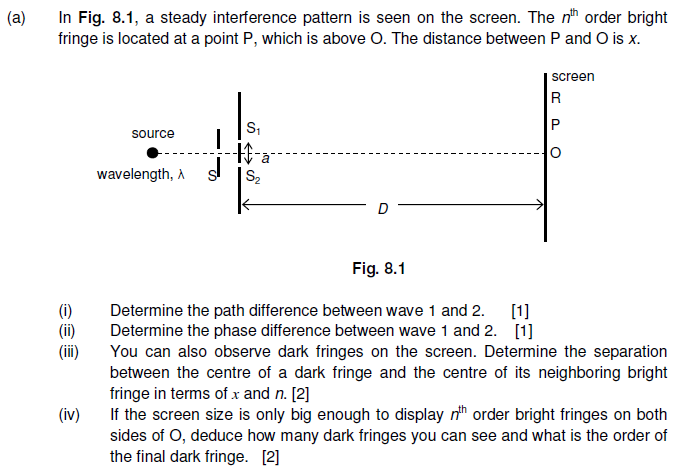 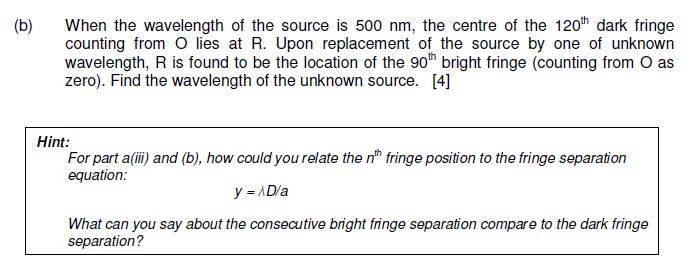 Solution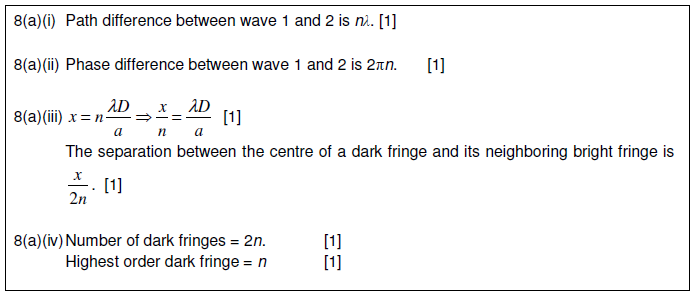 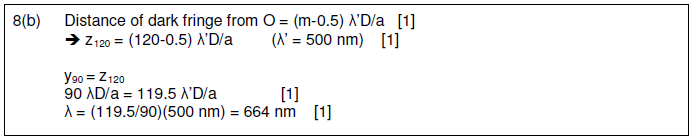 